КРАСНОЯРСКИЙ  КРАЙ   БАЛАХТИНСКИЙ РАЙОН     Большесырский сельский Совет депутатов                                                           Решение               от 28 сентября 2019 г.               с.Большие Сыры                                № вн/с-96 р На основании заключения Управления территориальной политики Губернатора Красноярского края по результатам юридической экспертизы муниципального нормативного правового акта, руководствуясь ст. 35.3 Устава Большесырского сельсовета Балахтинского района Красноярского края,  Большесырский сельский Совет депутатовРЕШИЛ:1. Внести изменения в решение Большесырского сельского Совета депутатов от  05.02.2019 г. № вн/с–85р «Об утверждении в новой редакции Положения о старосте сельского населенного пункта в Большесырском сельсовете»:  1.1. пункт 3.2 раздела 3 Положения дополнить подпунктом 5 следующего содержания:«5) осуществляет иные полномочия и права, предусмотренные уставом Большесырского сельсовета и (или) нормативным правовым актом Большесырского сельского Совета депутатов в соответствии с Законом Красноярского края»;  1.2. подпункт 4 пункта 3.3 раздела 3 Положения изложить в новой редакции:«4) взаимодействовать с населением, в том числе посредством участия в сходах, собраниях, конференциях граждан, направлять по результатам таких мероприятий обращения и предложения, в том числе оформленные в виде проектов муниципальных правовых актов, подлежащие обязательному рассмотрению органами местного самоуправления»;  1.3. подпункт 7 пункта 3.3 раздела 3 Положения изложить в новой редакции:«7) предлагать гражданам, временно (сезонно) проживающим или находящимся на территории данного населенного пункта, соблюдать общественный и санитарный порядок, обеспечивать противопожарную безопасность, приводить в надлежащий вид жилые дома, гаражи и другие хозяйственные постройки, усадебные участки и прилегающие к ним территории»;   1.4. подпункт 9 пункта 3.3 раздела 3 Положения исключить.    1.5. подпункт 7 пункта 4.1. раздела 4 Положения изложить в новой редакции:«7) прекращения гражданства Российской Федерации, прекращения гражданства иностранного государства  - участника международного договора Российской Федерации, в соответствии с которым иностранный гражданин имеет право быть избранным в органы местного самоуправления, приобретения им гражданства иностранного государства либо получения им вида на жительство или иного документа, подтверждающего право на постоянное проживание гражданина Российской Федерации на территории иностранного государства, не являющегося участником международного договора Российской Федерации, в соответствии с которым гражданин Российской Федерации, имеющий гражданство иностранного государства, имеет право быть избранным в органы местного самоуправления».    2. Контроль за исполнением настоящего Решения возложить на председателя        комиссии по социальным вопросам Иванова Василия Николаевича.3. Решение вступает в силу со дня, следующего за днем официального опубликования в газете «Сельский вестник».Председатель Совета депутатов                          Глава сельсовета                                                 ________________ В.В. Чернин                        ______________ Н.А. Козариз                                         Приложение №1 к Решению Большесырского сельского Совета депутатовот 05.02.2019 г.  № вн/с-85рв редакции от 28.09.2019 г. № вн/с-99рПоложение о старосте сельского населенного пункта в Большесырском сельсовете1. Общие положения		1.1. Для организации взаимодействия органов местного самоуправления Большесырского сельсовета и жителей сельского населенного пункта при решении вопросов местного значения в сельском населенном пункте, расположенном на территории Большесырского сельсовета, назначается староста сельского населенного пункта (далее также - староста).	1.2. Староста сельского населенного пункта не является лицом, замещающим государственную должность, должность государственной гражданской службы, муниципальную должность или должность муниципальной службы, не может состоять в трудовых отношениях и иных непосредственно связанных с ними отношениях с органами местного самоуправления.	1.3. В своей деятельности староста руководствуется Конституцией Российской Федерации, Федеральным законом от 06.10.2003 № 131-ФЗ «Об общих принципах организации местного самоуправления в Российской Федерации», Законами Красноярского края, Уставом Большесырского сельсовета Балахтинского района Красноярского края, настоящим Положением, иными нормативно-правовыми актами Российской Федерации, Красноярского края, муниципальными правовыми актами.	1.4. Староста осуществляет свою деятельность на принципах законности и добровольности.2. Порядок назначения старосты		2.1. Старостой может быть назначен гражданин Российской Федерации, достигший на день рассмотрения вопроса о выдвижении старосты сельского населенного пункта возраста 18 лет, обладающий избирательным правом, постоянно проживающий в границах населенного пункта.	2.2. Старостой сельского населенного пункта не может быть назначено лицо:	1) замещающее государственную должность, должность государственной гражданской службы, муниципальную должность или должность муниципальной службы;	2) признанное судом недееспособным или ограниченно дееспособным;	3) имеющее непогашенную или неснятую судимость.	2.3. Срок полномочий старосты сельского населенного пункта 5 лет.	2.4. Староста сельского населенного пункта назначается Советом депутатов по представлению схода граждан сельского населенного пункта из числа лиц, проживающих на территории Большесырского сельсовета и обладающих активным избирательным правом.	2.5. Сход граждан по вопросу определения кандидатуры старосты сельского населенного пункта правомочен при участии в нем более половины обладающих избирательным правом жителей населенного пункта.	2.6. Организационная подготовка и проведение схода граждан по определению кандидатуры старосты сельского населенного пункта осуществляется Большесырским сельским Советом депутатов с обязательным участием главы администрации Большесырского сельсовета (или его представителя).	2.7. Кандидатура старосты может быть предложена:	1) путем самовыдвижения;	2) населением - жителями населенного пункта (населенных пунктов);	3) главой Большесырского сельсовета или Большесырским сельским Советом депутатов;	2.8. Подготовка схода граждан осуществляется открыто и гласно. 	Решение Большесырского сельского Совета депутатов о назначении схода граждан  должно содержать сведения о дате, времени, месте его проведения, вопросе, вносимом на рассмотрение, инициаторе созыва, предварительной повестке дня, порядке ознакомления с материалами, обсуждение которых предполагается на сходе граждан.	2.9. В случае, если на должность старосты предложена одна кандидатура, то решение по вопросу ее выдвижения считается принятым, если за него проголосовало более половины участников схода граждан.	В случае, если на должность старосты было предложено несколько кандидатур, то сначала определяется кандидатура, набравшая наибольшее количество голосов от числа принявших участие в голосовании. Решение по вопросу выдвижения победившей кандидатуры на должность старосты считается принятым, если за него проголосовало более половины участников схода граждан.	2.10. Решение о выдвижении кандидатуры старосты сельского населенного пункта направляется в Большесырский сельский Совет депутатов в течение 3 дней со дня его принятия. 	2.11. Вопрос назначения на должность старосты сельского населенного разрешается в порядке и сроки, установленные регламентом Большесырского сельского Совета депутатов.3. Организация деятельности старосты сельского населенного пункта	3.1. Староста сельского населенного пункта осуществляет свою деятельность на безвозмездной основе.	3.2. Староста для решения возложенных на него задач:	1) взаимодействует с органами местного самоуправления, муниципальными предприятиями и учреждениями, и иными организациями по вопросам решения вопросов местного значения в сельском населенном пункте;	2) взаимодействует с населением, в том числе посредством участия в сходах, собраниях, конференциях граждан, направляет по результатам таких мероприятий обращения и предложения, в том числе оформленные в виде проектов муниципальных правовых актов, подлежащие обязательному рассмотрению органами местного самоуправления;	3) информирует жителей сельского населенного пункта по вопросам организации и осуществления местного самоуправления, а также содействует в доведении до их сведения иной информации, полученной от органов местного самоуправления;	4) содействует органам местного самоуправления в организации и проведении публичных слушаний и общественных обсуждений, обнародовании их результатов в сельском населенном пункте;            5) осуществляет иные полномочия и права, предусмотренные уставом Большесырского сельсовета и (или) нормативным правовым актом Большесырского сельского Совета депутатов в соответствии с Законом Красноярского края».    3.3. Староста вправе:	1) привлекать жителей закрепленной территории к работам по благоустройству, озеленению и улучшению санитарного состояния населенных пунктов, детских и спортивных площадок, поддержанию в надлежащем состоянии кладбищ;	2) содействовать в реализации прав и законных интересов жителей закрепленной территории путем направления в органы государственной власти и местного самоуправления заявлений, предложений и жалоб граждан;	3) выяснять мнение жителей населенного пункта по проектам решений Совета депутатов путем его обсуждения;	4) взаимодействовать с населением, в том числе посредством участия в сходах, собраниях, конференциях граждан, направлять по результатам таких мероприятий обращения и предложения, в том числе оформленные в виде проектов муниципальных правовых актов, подлежащие обязательному рассмотрению органами местного самоуправления;	5) быть принятым в органах или должностными лицами местного самоуправления во внеочередном порядке по вопросам взаимодействия органа местного самоуправления и жителей населенного пункта;	6) вносить по поручению граждан, по своей инициативе вопросы на обсуждение или рассмотрение Большесырского сельского Совета депутатов и администрации Большесырского сельсовета, а также предложения, направленные на улучшение деятельности органов местного самоуправления поселения;	7) предлагать гражданам, временно (сезонно) проживающим или находящимся на территории данного населенного пункта, соблюдать общественный и санитарный порядок, обеспечивать противопожарную безопасность, приводить в надлежащий вид жилые дома, гаражи и другие хозяйственные постройки, усадебные участки и прилегающие к ним территории;	8) при необходимости присутствовать, выступать на заседаниях Большесырского сельского Совета депутатов, обращаться с письменными и устными запросами, заявлениями и документами в любые органы местного самоуправления, к руководителям предприятий, организаций и учреждений, от которых зависит решение того или иного вопроса, затрагивающего интересы граждан, проживающих на территории населенного пункта;	10) создавать актив из граждан, проявляющих активную жизненную позицию и помогающих в осуществлении общественной деятельности;	11) по выявленным фактам нарушений направлять информацию в соответствующие органы государственной власти и органы местного самоуправления для принятия мер в соответствии с действующим законодательством.	12) осуществляет иные полномочия и права, предусмотренные уставом Большесырского сельсовета, настоящим Положением в соответствии с законом Красноярского края.	3.4. Большесырский сельский Совет депутатов координирует деятельность старосты, знакомит его с соответствующими актами органов государственной власти и органов местного самоуправления, обобщает и распространяет положительный опыт их деятельности.	3.5. Большесырский сельский Совет депутатов обеспечивает изготовление по единому образцу бланка удостоверения старосты населенного пункта.	4. Прекращение полномочий старосты	4.1. Полномочия старосты сельского населенного пункта прекращаются досрочно в следующих случаях:	1) смерти;	2) отставки по собственному желанию;	3) признания судом недееспособным или ограниченно дееспособным;	4) признания судом безвестно отсутствующим или объявления умершим;	5) вступления в отношении его в законную силу обвинительного приговора суда;	6) выезда за пределы Российской Федерации на постоянное место жительства;	7) прекращения гражданства Российской Федерации, прекращения гражданства иностранного государства  - участника международного договора Российской Федерации, в соответствии с которым иностранный гражданин имеет право быть избранным в органы местного самоуправления, приобретения им гражданства иностранного государства либо получения им вида на жительство или иного документа, подтверждающего право на постоянное проживание гражданина Российской Федерации на территории иностранного государства, не являющегося участником международного договора Российской Федерации, в соответствии с которым гражданин Российской Федерации, имеющий гражданство иностранного государства, имеет право быть избранным в органы местного самоуправления;	8) по решению Совета депутатов Большесырского сельсовета, в состав которого входит данный сельский населенный пункт, по представлению схода граждан сельского населенного пункта.	Решение схода граждан по вопросу прекращения полномочий старосты считается принятым, если за него проголосовало более половины участников схода граждан.Приложение №2 к Решению Большесырского сельского Совета депутатовот 05.02.2019 г.  № вн/с-85рФорма удостоверениястаросты населенного пункта в Большесырском сельсоветеДата выдачи«____» _________20 ___г. М.П.УДОСТОВЕРЕНИЕ СТАРОСТЫ № ____Действительно с «____» _______ г. по «____» _______ г. 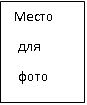 Фамилия _____________________________Имя _________________________________Отчество________________________________________________________________________________________________________________(наименование населенного пункта)Глава Большесырского сельсовета М.П._____________________ ________________(подпись) (ФИО)Настоящее удостоверение подлежит возвратупри оставлении должности старосты	О внесении изменений в решение Большесырского сельского Совета депутатов от 05.02.2019 г. № вн/с – 85 р «Об утверждении в новой редакции Положения о старосте сельского населенного пункта в Большесырском сельсовете»